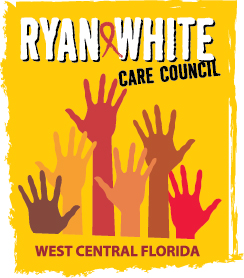 WEST CENTRAL FLORIDA RYAN WHITE CARE COUNCILPLANNING AND EVALUATION COMMITTEESUNCOAST HOSPICE, CLEARWATERTHURSDAY, NOVEMBER 12, 20159:30 A.M. – 11:00 A.M.MINUTESCALL TO ORDERThe meeting was called to order by Jim Roth, Chair at 9:30 a.m.  ATTENDANCEMembers Present: Ginny Boucher, Martin Clemmons, Jr., Marylin Merida, Jim Roth, Elizabeth Rugg, Manuela Thomas Members Absent: Kirsty Gutierrez, Sheryl Hoolsema, Vicky Oliver Guests Present: David Konnerth, Jacquelyn Finch, Nicole Frigel Recipient Staff Present: Aubrey Arnold Lead Agency Staff Present: Demarcus Holden, Shelley Taylor-DonahueHealth Council Staff Present: Julie GnageCHANGES TO AGENDAThere were no changes to the agenda at this time.ADOPTION OF MINUTESThe minutes for October 8, 2015 were approved (M: Clemmons, S:  Merida).CARE COUNCIL REPORTDavid Konnerth gave the Care Council report for the meeting held on November 4, 2015. The group discussed the findings of the Assessment of Administrative Mechanism (AAM) report. An update was provided by Aubrey Arnold on the new sub-recipient database, E2. The membership committee also presented their youth retreat at the November Care Council meeting. The presentation was facilitated by Bernard Washington.The next Care Council meeting will be held on December 2, 2015.CDC/HRSA INTEGRATED PLAN GUIDANCEChair, Jim Roth explained the S.M.A.R.T. objectives template presented to the group and the drafts that have been created for the area. Members discussed each of the S.M.A.R.T. objectives and changed the phrasing on some of them. The group discussed the importance of the goals being obtainable for the area. Chair, Jim Roth explained the beginning process of the Resource Inventory to the committee stating that they have been developing a dashboard to complete for the area. Other areas in Florida will also be doing the same and all of the finished products will be given to The AIDS institute. The dashboards are broken up by prevention and patient care, detailing how funds are received in each area.  CLIENT SURVEY WORKGROUPThe workgroup plans on meeting on December 4th at 10:00 am to work on creating a 5 question survey to focus on linkage to care data that can be used in the integrated plan. Shelly Taylor-Donahue has volunteered to lead the group and send out meeting details to interested parties.  AFFORDABLE CARE ACT/ADAP UPDATE Aubrey Arnold announced that open enrollment has begun and plans have been vetted by the state and are out. Further announcements about these plans will be made at the providers meeting on Friday, November 13, 2015. The group also discussed the possibility of seeing a local impact on insurance due to the increase of copays and premiums in January for many Affordable Care Act plans.   COMMUNITY INPUT/ANNOUNCEMENTSOn December 12, 2015, ASAP/Empath Health is hosting the annual AIDS Walk. December 1st is World AIDS Day, please look out for local events in the area and be sure to share them. ADJOURNMENT There being no further business to come before the Committee, the meeting was adjourned at 10:49 a.m. 